Dernières actualités Vaccinales :COMITE DE PILOTAGE  VACCINATIONS du 31 MARS 2023
L’extension des compétences vaccinales des professionnels : Objectifs :Augmenter la couverture vaccinale de la population en simplifiant le parcours pour les usagers, notamment par la multiplication des effecteurs, en s’appuyant sur deux recommandations de la HAS (février et juin 2022).Mise en place en 2 temps : • Réalisé : Mise en œuvre d’une 1ère partie des recommandations par voie réglementaire, à cadre législatif constant : - Avril 2022 : extension de l’administration par les pharmaciens d’officine et les IDE à 14 nouvelles vaccinations (Vaccins non vivants uniquement), en plus de la grippe, pour les personnes de 16 ans et plus. - Août 2022 : parution d’un arrêté qui élargit la prescription et l’administration de tous les vaccins (sauf les vaccins vivants chez les personnes immunodéprimées) par les sage-femmes aux mineurs, femmes, entourage de la femme enceinte et du nouveau-né. • A venir : Mise en œuvre de l’article 33 de loi de finance de la sécurité sociale 2023: - Ouvre la compétence de prescription aux pharmaciens d’officines, aux IDE, aux pharmaciens à usage intérieur des établissements de santé médico-sociaux ainsi qu’aux laboratoires de biologie médicale, - Ouvre la compétence d’administration par les étudiants en 3ème cycle de médecine et de pharmacie, - Elargit la cible des personnes pouvant être vaccinées par les sage-femmes à l’ensemble de la populationLa vaccination contre les rotavirus (par Rotarix ou RotaTeq) de tous les nourrissons est recommandée (HAS Juin 2022) :L’avis de la HAS recommande également : o D’informer systématiquement les parents sur les risques d’invaginations intestinales aigues associées au vaccin o De développer des supports d’information pour les différents professionnels vaccinant contre le rotavirus. Prise en charge par l’assurance maladie depuis mi-novembre. La  vaccination HPV : Politique Prioritaire du Gouvernement• En France, près de 3 000 nouveaux cas de cancer du col de l’utérus diagnostiqués chaque année et environ 1 000 femmes en décèdent. • En 2021, 45,8% de couverture vaccinale à 1 dose chez les filles et 6% chez les garçons• Dès la rentrée 2023-2024, Généralisation de l’offre de vaccination gratuite contre les infections à papillomavirus humains pour tous les élèves de 5ème volontaires, , annoncée par le président de la République début mars : https://www.service-public.fr/particuliers/actualites/A16438Calendrier des vaccinations 2023 : (en attente de parution)• Travaux HAS sur les obligations et recommandations pour les professionnels de santé (DTP, Hép B et Covid 19 et recommandations Coqueluche, Grippe, Hép A.),• Nouveautés recommandations : proposition de vaccination grippe des enfants sans comorbidités de 2 ans à 17 révolus – Rotavirus,• Nouveautés règlementaires : textes à venir courant 2023 pour extension des compétences vaccinales : conditions d’application (formation, traçabilité) et liste vaccins et publics pour chaque professionnel de santé,• Travaux HAS en cours : schéma vaccinal Haemophilus Influenzae B – Recommandations contre IIM (enaugmentation depuis oct 2022) – Recommandations vaccinations chez personnes immunodéprimées (datent de 2014),• Version actualisée attendue en juin, avec notamment recommandations pour personnes immunodéprimées.Pour aller plus loin :• Un Webinaire Entretien motivationnel et vaccination https://www.youtube.com/watch?v=go7yGWoEtjY&t=817s et comme chaque année !!!!Semaine européenne de la vaccinationDu 24 au 30 avril 2023Thème : « La vaccination pour tous »Et aussi :Présentation des plaquettes à destination des médecins généralistes et autres professionnels de santé vaccinateurs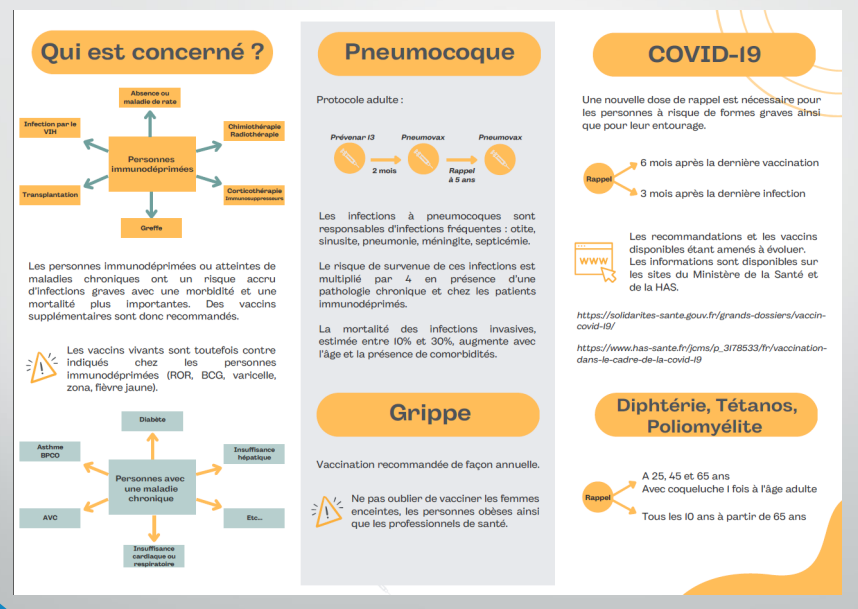 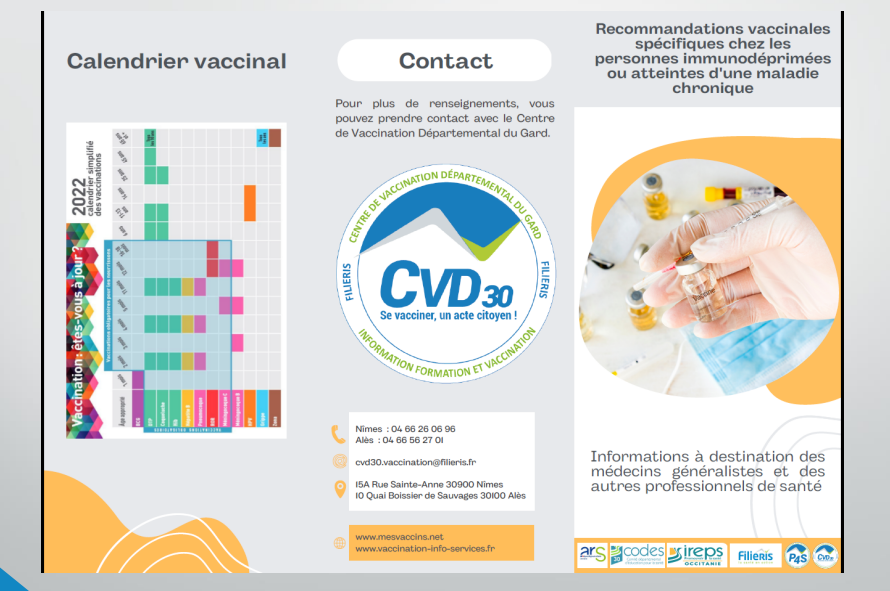 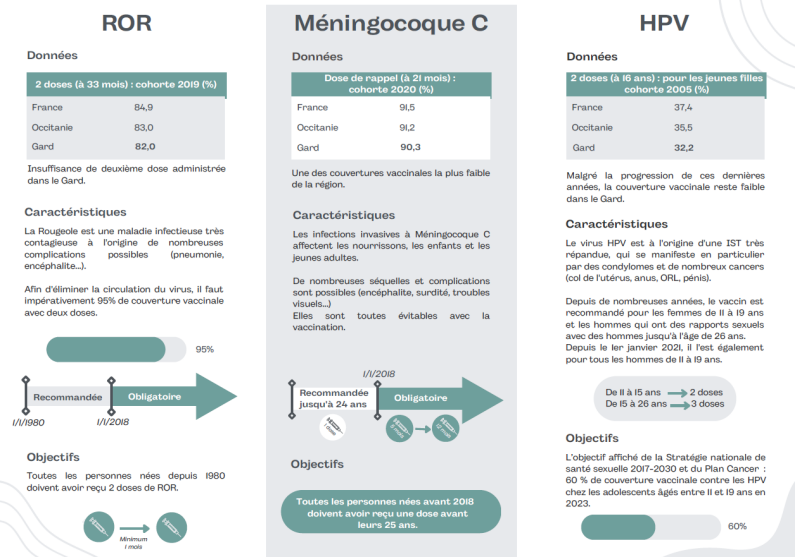 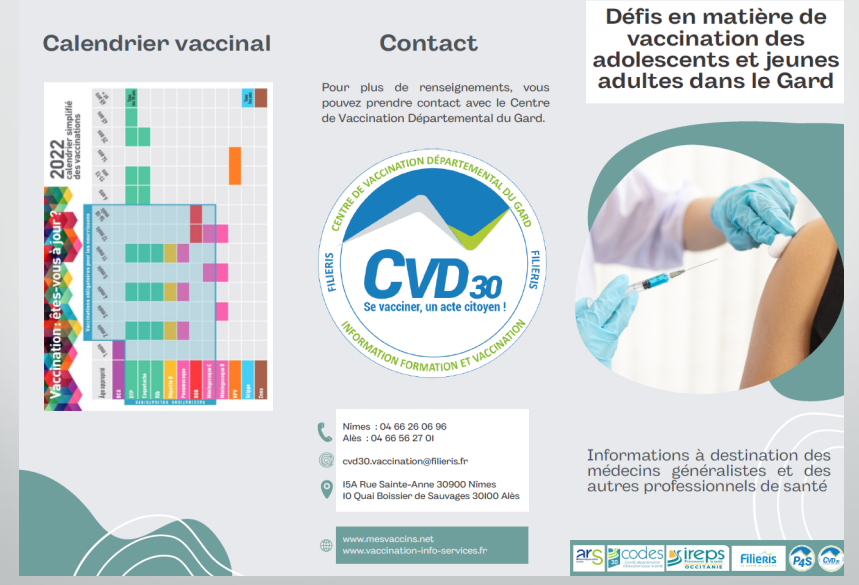 